Информационное письмоОтдел религиозного образования и катехизации Нижнетагильской Епархии приглашает к участию в Епархиальном фестивале «ПАСХА КРАСНАЯ».Цель фестиваля: объединение христиан Нижнетагильской епархии в единой радости о Воскресшем Христе.К участию в фестивале приглашаются творческие коллективы учреждений культуры, образовательных учреждений, а также приходов и воскресных школ Нижнетагильской епархии.В связи с эпидемиологической ситуацией, данный фестиваль решено провести в новом формате, путем предоставления видео с выступлением участников. СРОКИ ПРОВЕДЕНИЯ МЕРОПРИЯТИЙСроки проведения: с 1 –23 апреля 2021 г.Предоставлении заявки и видео с выступление коллектива: с 01 –23 апреля 2021 г.Подведение итогов: с 24 –26 апреля 2021 г.Награждение (рассылка электронных дипломов на электронную почту): 3–5 мая 2021 г.ПОРЯДОК ПРИЕМА И ТРЕБОВАНИЯ К КОНКУРСНЫМ НОМЕРАМПрием видео с записанными номерами осуществляется до 23 апреля 2021 года, на адрес электронной почты: sofya_oro@mail.ru.Участникам необходимо выслать видео (можно в виде ссылки) полного выступления, (обратить внимание на выход и поклон) и заявку, заполненную по форме (Приложение 1).Номера должны относится к одной из следующих категорий:Духовные песнопения и народные песниПредлагаемые варианты песнопений:Песнопения Божественной Литургии, тропарь Пасхи, стихиры Пасхи, задостойник, светилен, ирмос канона (любой) или по выбору         участников   рекомендуются      книги: «Сборник пасхальных песнопений», «Песнопения Цветной Триоди».Произведения духовного, классического, народного или детского репертуара по выбору: песни, канты.Тема концерта – Пасха, весна как образ пробуждения.        Инструментальное исполнение.Темы произведений: Пасха, весна        Русский народный танец (стилизованный)ПОРЯДОК НАГРАЖДЕНИЯВ период с 24 по 26 апреля 2021 жюри конкурса в каждой категории выберет 3-х призеров, победителям и призерам высылается диплом лауреат 1,2,3 степени, в формате PDF, с возможностью последующей печати, на указанный в их заявке адрес электронной почты в период с 3 по 5 мая 2021 года.Остальным участникам конкурса, высылаются сертификаты участника в формате PDF, также на указанный в заявке адрес электронной почты в период с 3 по 5 мая 2021 года. Информация обо всех изменениях будет публиковаться на сайте ОРОиК Нижнетагильской епархии Tagiloro.ru.Тел. 8(902)275-28-31, sofya_oro@mail.ru – Отдел религиозного образования и катехизации Нижнетагильской епархии.Более подробную информацию о фестивале (положение, форма заявки) можно посмотреть на сайте Tagiloro.ru в разделе «Конкурсы»Приглашаем всех желающих принять участиев епархиальном фестивале«ПАСХА КРАСНАЯ»!Приложение № 1к Положению о фестивале «Пасха Красная»НИЖНЕТАГИЛЬСКАЯ ЕПАРХИЯРУССКОЙ ПРАВОСЛАВНОЙ ЦЕРКВИ (МОСКОВСКОГО ПАТРИАРХАТА)ОТДЕЛ РЕЛИГИОЗНОГО ОБРАЗОВАНИЯ И КАТЕХИЗАЦИИ___________________________________________________________________________________ЗАЯВКАна участие в Епархиальном фестивале «Пасха Красная»Одновременно с заявкой высылается видео с выступлением (видео может быть снят любыми доступными вам средствами).*Указанные в заявке данные используются для составления программы и подготовки дипломов/благодарственных писем.Контактный телефон ________________________     Электронный адрес____________________________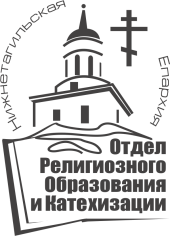 ЕПАРХИАЛЬНЫЙ ФЕСТИВАЛЬ«ПАСХА КРАСНАЯ»-2021АДРЕСИ ТЕЛЕФОНСайтE-mailХрам в честь Воскресения Христова:г. Нижний Тагил. ул. Лесная, 20,телефон +7(902)275-28-31Tagiloro.rusofya_oro@mail.ru№Название коллектива, количество человекНаименование прихода, учреждения, населённый пунктНазвание произведения/номера (необходимо указать: песня/танец/инструментальное исполнение)ФИО педагога-куратора, руководителя коллектива, концертмейстера и пр.